Data-Based Decision Making Workbook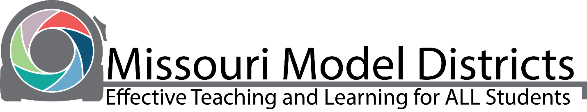 Data-Based Decision Making Key TermsData-Based Decision Making - An ongoing, outcomes-driven, system by which educators collect and analyze data for the purpose of informing instructional decisions and continuous improvement.DBDM Process -The specific steps of using data to make informed instructional decisions. The steps include gathering data, analyzing it, making a plan to act on the data, analyzing outcomes, making revisions, then repeating the process.Data - Information, both descriptive and numerical, that can be analyzed and used to make informed decisions.Data Analysis System - An organized purposeful structure for analyzing data.Data Meeting Guidelines - General rules and principles to guide team meetings.Data Meeting Protocol - A series of specific steps and considerations a data team uses to analyze data during meetings.Data Meeting Agenda - A schedule and list of specific items to be discussed and/or acted upon during a data team meeting.Evidence of Learning - Information gathered that affirms learning has taken place.Instructional Action Plan (IAP) - A detailed proposed strategy for improving instruction in order to achieve the best possible student outcomes.Instructional Change - Implementation of a different or revised instructional approach.Method for Examining Instruction - A specific approach used to determine the extent to which instruction is effective in increasing learning for all students.Common problem- A frequently occurring difficulty in achievement or student misconception.Misconception - A misunderstanding based on faulty thinking.Impact of instructional change - The effect or influence resulting from implementation of a different or revised instructional approach.–SAMPLE: DATA MEETING GUIDELINESData Meeting Guidelines:To understand that student outcomes are important for improving achievementTo understand that looking at data collaboratively provides a method for being accountable for evaluating and modifying our instructional practices to meet student needsTo understand that students learn better when we work collaborativelyGuiding Questions:What do we expect students to learn?How will we know what students are learning?How will we respond to students who are not learning?SAMPLE: DATA MEETING PROTOCOLPRIOR TO THE MEETINGData: teachers have up-to-date data and have had time to review for discussion (Classroom Data Analysis Forms are attached)Tools: you will need a flip chart or whiteboard to record ideas; markers; and “parking lot” for off-agenda ideasAgenda: distribute in advance INTRODUCTION (2 minutes)Review the purpose or goal for the meetingReview the normsReview agendaFacilitator commits to staying to the agenda: any off-topic ideas will be placed on the Parking Lot chart to be discussed at the end of the meeting or at a later dateSHARING IDEAS (5 minutes)Record these ideas where everyone can see themMembers share successes – you may wish to use Classroom Data Analysis formMembers identify areas where students were most improvedCHALLENGES (5 minutes)Record these ideas where everyone can see themDetermine areas of highest need – you may wish to use Classroom Data Analysis formIdentify any common areas of need between classroomsPROPOSED SOLUTIONS (10 minutes)Record these ideas where everyone can see themBrainstorm possible solutions for challengesState each possible solution as a concrete, doable intervention ACTION PLAN (10 minutes)Examine successful strategies from SHARING IDEAS and ideas from PROPOSED SOLUTIONSSelect one strategy that everyone will work on between now and the next meetingArticulate a goal for the teamRecord the Focus Goal/SMART Goal where everyone can seeCLOSING THE MEETING (5 minutes)Note what went well and what was difficult during the meeting: how well did the team do based on agreed norms and goals of the meeting?Complete the Meeting Summary Form I or IIPARKING LOT (TBD)If time permits, the team may now address the ideas in the Parking LotAny items not discussed may be placed on the agenda at a later timeAdapted from Solution Tree: Data Driven Meetings: We Can Do It in 40 Minutes by Judy Smith; www.solution-tree.comSAMPLE: DATA MEETING AGENDASAMPLE: DATA ANALYSIS FORM
Is there a pattern to the mistakes students are making?What did many students have trouble with?Where are most of the errors happening? What are the obstacles related to the target?What are the students’ strengths in addressing the targets?  SAMPLE: LINK TO TEACHER PRACTICE FORMDirections: Use these reflection questions for help in predicting a link to instruction.Based on the problem we want to solve, what were students’ necessary prerequisite skills and knowledge?  How is current instruction supporting students in acquiring or using prerequisite skills and knowledge to undertake the task?  What questions can we ask to gather information about students’ knowledge and understanding of the task?  What was the criteria used to define success of the task?  How can students be involved in defining success criteria or understanding that criteria better?  What did our instruction look like around the task?  What practice was provided to students?  What information about students’ knowledge and understanding did the practice produce? How was the feedback from practice used to advance students’ understanding?How were students involved in the feedback process?  SAMPLE: DBDM INSTRUCTIONAL ACTION PLAN TEMPLATETeam:                                                                                        Date:NormsPromptnessBe preparedShow RespectBe presentBe positiveAssume positive intentRoles Facilitator:Timekeeper:Recorder/Note taker:GuidelinesTo understand that student outcomes are important for improving achievementTo understand that looking at data collaboratively provides a method for being accountable for evaluating and modifying our instructional practices to meet student needsTo understand that students learn better when we work collaborativelyGuiding Questions:What do we expect students to learn?How will we know what students are learning?How will we respond to students who are not learning?ItemsNotesNotesLearning Target or Goal# studentsDescription of the misconceptionDescription of the misconceptionLearning Target or Goal# studentsDescription of the misconceptionDescription of the misconceptionLearning Target or Goal# studentsDescription of the strengthDescription of the strengthLearning Target or Goal# studentsDescription of the strengthDescription of the strengthLearning GoalWhat should students know and do after implementing the instructional change?(This addresses the common problem that was determined during analysis of the initial student data.)Instructional ChangeHow will the problem be solved? What are the specific teacher behaviors that will take place to make the instructional change? (Will be a lesson or set of lessons that includes the practice or strategy for addressing the common problem.)How does the instructional change elicit student thinking at a conceptual level?Evidence of LearningWhat is the student work/product/output that will provide you with the best information about what students know, don’t know and can do?Method for Examining InstructionWhat method will be used to examine instruction?                              (examples)Lesson StudyInstructional RoundsVideotaping/ReflectionTeacher LabsReflection logOther optionHow will we hold ourselves accountable?When and how will this take place?Impact AnalysisHow will the impact of the instructional change be assessed?What (if any) modifications need to be made to our previously developed data analysis system to analyze the impact data?Next steps :  (Based on analysis of impact data)DBDM Essential Function ActivitiesDBDM Essential Function ActivitiesDirections: Form a mock data-based decision making group.  As a team, work through step one in the GAINS process. You’re encouraged to use student data that is meaningful to you, but student data is provided, in case you would prefer to practice with anonymous data.  Work through step one of the GAINS process by answering the questions below as though you are in a real data-based decision making group.Directions: Form a mock data-based decision making group.  As a team, work through step one in the GAINS process. You’re encouraged to use student data that is meaningful to you, but student data is provided, in case you would prefer to practice with anonymous data.  Work through step one of the GAINS process by answering the questions below as though you are in a real data-based decision making group.Essential Function #1 Activity: Gather and PlanEssential Function #1 Activity: Gather and PlanStep 1a: Gather as a team using a collaborative structure. Form a content- or grade-based group with others attending the training.What kind of group have you formed (Content-based? Grade level? Other type of team)? How often will you meet?Who will create the agenda?How will team roles be determined?How/where will we store meeting documents for easy access for all?What kind of group have you formed (Content-based? Grade level? Other type of team)? How often will you meet?Who will create the agenda?How will team roles be determined?How/where will we store meeting documents for easy access for all?Essential Function #1 Activity: Gather and PlanEssential Function #1 Activity: Gather and PlanStep 1b: Gather dataBring your own data OR the trainer will provide sample data for mock purposes.Here is a link to a Google folder that contains folders with different levels and content areas of student data: https://drive.google.com/drive/folders/1XBBYutUwiEbr7YSqMQ1pVbXyH8SR1cf0?usp=sharing.Choose a set of student data for your team to review.  Skim and scan the data, then answer the questions.  Is the data summative or formative or standardized?What grade level is the data?From what content area is the data?    List at least five skills or types of knowledge that students drew upon to complete the assessment.Based on the data, what initial assumptions can you make about what students know and don’t know? Choose a set of student data for your team to review.  Skim and scan the data, then answer the questions.  Is the data summative or formative or standardized?What grade level is the data?From what content area is the data?    List at least five skills or types of knowledge that students drew upon to complete the assessment.Based on the data, what initial assumptions can you make about what students know and don’t know? Step 1c: Become familiar with the dataDig into the data. Scan it once. Then analyze each piece carefully while taking notes. Draw a t-chart on chart paper. Each team member should take a portion of the data and generate sticky notes to add to the t-chart. Each team member should generate at least three KNOW sticky notes, and three “DON’T KNOW” sticky notes.Draw a t-chart on chart paper. Each team member should take a portion of the data and generate sticky notes to add to the t-chart. Each team member should generate at least three KNOW sticky notes, and three “DON’T KNOW” sticky notes.DBDM Essential Function ActivitiesDBDM Essential Function ActivitiesEssential Function #2 Activity: AnalyzeEssential Function #2 Activity: AnalyzeDirections: Complete each step and answer the questions below as though you are in a real data-based decision making group.Directions: Complete each step and answer the questions below as though you are in a real data-based decision making group.Step 2a: Identify a common problem and relate it to a learning goal or targetAfter digging into the data, collectively discuss the most common issues you discovered.  As a group, gather the sticky notes that include common issues/problems/misconceptions and prioritize the list from most important to least important. (You may find common problems that aren’t related to learning targets. For example, you may find that students frequently forget to write their last names. While this is an important issue, it’s not related to a content learning goal, target, or standard.) Think about how each issue/problem/misconception is linked to a specific learning goal, target, or standard. Use a new sticky note to write the goal, target, or standard and place it next to the common problem.As a group, decide on the problem you think is the most important to address moving forward. Mark it in some way.  (This answer is important because it determines the focus of your instructional action.)As a group, gather the sticky notes that include common issues/problems/misconceptions and prioritize the list from most important to least important. (You may find common problems that aren’t related to learning targets. For example, you may find that students frequently forget to write their last names. While this is an important issue, it’s not related to a content learning goal, target, or standard.) Think about how each issue/problem/misconception is linked to a specific learning goal, target, or standard. Use a new sticky note to write the goal, target, or standard and place it next to the common problem.As a group, decide on the problem you think is the most important to address moving forward. Mark it in some way.  (This answer is important because it determines the focus of your instructional action.)Essential Function #2 Activity: AnalyzeEssential Function #2 Activity: AnalyzeStep 2b: Predict a link to teacher practice (where might the breakdown have occurred?)  This step is painful because we have to examine our teaching patterns. Think through instructional reasons (big or small) that may be contributing to common problems found in the data.Reflect on what might be happening during instruction that is preventing students from reaching the learning goal.  Use the Sample Link to Teacher Practice Form for guidance.  For example, did we skim over subtraction because we assumed students knew it? Are they are confusing “negative” and “minus?” Each team member should use sticky notes to list at least three potential instructional reasons for the most important common problem (one problem per sticky note).  Place them around the common problem.As a group, come to a consensus about where the learning breakdown may have occurred. Are you confident you can fairly accurately predict the instructional reason for the common problem? YES or NO.  If no, you may need to design a set of formative assessments to gather more information about why students are not mastering the skill/concept/etc.  Describe your plan for gathering more data below. Or describe why you are confident in predicting where/how the learning breakdown occurred.Reflect on what might be happening during instruction that is preventing students from reaching the learning goal.  Use the Sample Link to Teacher Practice Form for guidance.  For example, did we skim over subtraction because we assumed students knew it? Are they are confusing “negative” and “minus?” Each team member should use sticky notes to list at least three potential instructional reasons for the most important common problem (one problem per sticky note).  Place them around the common problem.As a group, come to a consensus about where the learning breakdown may have occurred. Are you confident you can fairly accurately predict the instructional reason for the common problem? YES or NO.  If no, you may need to design a set of formative assessments to gather more information about why students are not mastering the skill/concept/etc.  Describe your plan for gathering more data below. Or describe why you are confident in predicting where/how the learning breakdown occurred.DBDM Essential Function ActivitiesDBDM Essential Function ActivitiesDBDM Essential Function ActivitiesEssential Function #3 Activity: Intentionally Act & Analyze AgainEssential Function #3 Activity: Intentionally Act & Analyze AgainEssential Function #3 Activity: Intentionally Act & Analyze AgainDirections:“Stay and Stray” Activity: Divide the whole group into four smaller groups by numbering off one through four—you may have to adjust the numbers or the directions based on the size of your group. Have each small group watch one of the methods for examining instruction videos that are listed below.Small group members then discuss and answer the video reflection questions on page 16 of the DBDM workbook and record responses on chart paper.Assign each person in the small groups a number.  Call out one number.  The person with that number will be the “expert” chosen to explain the method for examining instruction that was modeled in their group’s video.  They will STAY at a station with the completed chart paper.Everyone else moves or STRAYS to the next station. (clockwise)Experts share their take aways and new learning around the specific method for examining instruction that is being highlighted.Repeat the steps until all four groups have had an opportunity to learn about each of the four methods. Debrief all four examining instruction methods with the whole group.Directions:“Stay and Stray” Activity: Divide the whole group into four smaller groups by numbering off one through four—you may have to adjust the numbers or the directions based on the size of your group. Have each small group watch one of the methods for examining instruction videos that are listed below.Small group members then discuss and answer the video reflection questions on page 16 of the DBDM workbook and record responses on chart paper.Assign each person in the small groups a number.  Call out one number.  The person with that number will be the “expert” chosen to explain the method for examining instruction that was modeled in their group’s video.  They will STAY at a station with the completed chart paper.Everyone else moves or STRAYS to the next station. (clockwise)Experts share their take aways and new learning around the specific method for examining instruction that is being highlighted.Repeat the steps until all four groups have had an opportunity to learn about each of the four methods. Debrief all four examining instruction methods with the whole group.Directions:“Stay and Stray” Activity: Divide the whole group into four smaller groups by numbering off one through four—you may have to adjust the numbers or the directions based on the size of your group. Have each small group watch one of the methods for examining instruction videos that are listed below.Small group members then discuss and answer the video reflection questions on page 16 of the DBDM workbook and record responses on chart paper.Assign each person in the small groups a number.  Call out one number.  The person with that number will be the “expert” chosen to explain the method for examining instruction that was modeled in their group’s video.  They will STAY at a station with the completed chart paper.Everyone else moves or STRAYS to the next station. (clockwise)Experts share their take aways and new learning around the specific method for examining instruction that is being highlighted.Repeat the steps until all four groups have had an opportunity to learn about each of the four methods. Debrief all four examining instruction methods with the whole group.Lesson Study (5:28)Lesson Study (5:28)https://www.youtube.com/watch?v=g48DAG4hJd4Instructional Rounds (8:01)Instructional Rounds (8:01)https://www.youtube.com/watch?v=uQsPYyvDd3sUsing Video for Professional Development  (4:27)Using Video for Professional Development  (4:27)http://edutopia.org/video/using-video-professional-developmentTeacher Labs:  Making Professional Development Collaborative  (5:16)Teacher Labs:  Making Professional Development Collaborative  (5:16)http://www/edutopia.org/video/teacher-labs-making-professional-development-collaborativeVideo Questions: Methods for examining instructionMake a list of the steps needed to design and implement this method (these may not be explicitly outlined in the video)? In terms of revealing impact of instruction, use a Venn diagram to compare and contrast this method with one that you are currently using or one you have used in the past.List at least 5 benefits of utilizing this method to look more closely at instruction.Create a graphic organizer or visual representation to describe how this method might be applied in or adapted for your setting.Create a t-chart, list roadblocks might you encounter when implementing this method on one side and ways to overcome them on the other.Use sticky notes to brainstorm ways you might involve students as you implement the method for examining instruction. Video Questions: Methods for examining instructionMake a list of the steps needed to design and implement this method (these may not be explicitly outlined in the video)? In terms of revealing impact of instruction, use a Venn diagram to compare and contrast this method with one that you are currently using or one you have used in the past.List at least 5 benefits of utilizing this method to look more closely at instruction.Create a graphic organizer or visual representation to describe how this method might be applied in or adapted for your setting.Create a t-chart, list roadblocks might you encounter when implementing this method on one side and ways to overcome them on the other.Use sticky notes to brainstorm ways you might involve students as you implement the method for examining instruction. Video Questions: Methods for examining instructionMake a list of the steps needed to design and implement this method (these may not be explicitly outlined in the video)? In terms of revealing impact of instruction, use a Venn diagram to compare and contrast this method with one that you are currently using or one you have used in the past.List at least 5 benefits of utilizing this method to look more closely at instruction.Create a graphic organizer or visual representation to describe how this method might be applied in or adapted for your setting.Create a t-chart, list roadblocks might you encounter when implementing this method on one side and ways to overcome them on the other.Use sticky notes to brainstorm ways you might involve students as you implement the method for examining instruction. DBDM Essential Function ActivitiesDBDM Essential Function ActivitiesDBDM Essential Function ActivitiesDBDM Essential Function ActivitiesDBDM Essential Function ActivitiesEssential Function #4 Activity: Notice and ReflectEssential Function #4 Activity: Notice and ReflectEssential Function #4 Activity: Notice and ReflectEssential Function #4 Activity: Notice and ReflectEssential Function #4 Activity: Notice and ReflectDirections: Think about DBDM in your current context; complete the Next Steps Action Plan.Directions: Think about DBDM in your current context; complete the Next Steps Action Plan.Directions: Think about DBDM in your current context; complete the Next Steps Action Plan.Directions: Think about DBDM in your current context; complete the Next Steps Action Plan.Directions: Think about DBDM in your current context; complete the Next Steps Action Plan.Next Steps Action Plan for Data-Based Decision MakingNext Steps Action Plan for Data-Based Decision MakingNext Steps Action Plan for Data-Based Decision MakingNext Steps Action Plan for Data-Based Decision MakingNext Steps Action Plan for Data-Based Decision MakingName:                                                                                                         Date:   District/Building:Brief statement of vision for DBDM:Name:                                                                                                         Date:   District/Building:Brief statement of vision for DBDM:Name:                                                                                                         Date:   District/Building:Brief statement of vision for DBDM:Name:                                                                                                         Date:   District/Building:Brief statement of vision for DBDM:Name:                                                                                                         Date:   District/Building:Brief statement of vision for DBDM:Where are we now?(current reality)Where are we going?(short- and long- term targets from vision)How will I close the gap?(next steps)WhenWho